Руководители семинара:Колесникова Маргарита Георгиевна, к.п.н., доцент, ГБУ ДПО СПб АППОНечепуренко Вера Валентиновна, к.п.н., методист ГБУ ДППО ЦПКС ИМЦ Красногвардейского района СПбУчастники семинара:педагоги ОУ, руководители и специалисты служб здоровья ОУ.Городской семинарВНУТРИШКОЛЬНЫЕ ПРОЕКТЫ КАК ФОРМА ОРГАНИЗАЦИИ ЗДОРОВЬЕСОЗИДАЮЩЕГО ОБРАЗОВАНИЯ ОБУЧАЮЩИХСЯ19октября, 15.30.ГБОУ СОШ №491Красногвардейский районСанкт-Петербург2017Программа семинара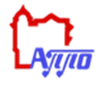 Государственное бюджетное учреждение дополнительного профессионального образования Санкт-Петербургская академия постдипломного педагогического образования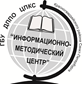 Государственное бюджетное учреждениедополнительного педагогического профессионального образования центр повышения квалификации специалистов«Информационно-методический центр»Красногвардейского района Санкт-ПетербургаГосударственное бюджетное учреждениедополнительного педагогического профессионального образования центр повышения квалификации специалистов«Информационно-методический центр»Красногвардейского района Санкт-Петербурга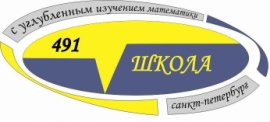 Государственное бюджетное образовательное учреждение средняя общеобразовательная школа № 491 с углубленным изучением математики Красногвардейского района Санкт-Петербурга15.00. – 15.30.Регистрация участников семинара. Знакомство со стендовыми докладами.15.30. – 15.40.Открытие семинара:Агитбригада "Здоровый образ жизни – залог личного успеха". Выступление старшеклассников ГБОУ СОШ №491, Руководители: учительСалихзянов Сергей Сергеевич; социальный педагогКриводуб Анна Александровна, ГБОУ СОШ № 491 Красногвардейского района СПб.Приветственное слово участникам конференции:Коганкова Виктория Александровна, директор ГБОУ СОШ № 491 Красногвардейского района СПб.Стендовые докладыСтендовые докладыПроект «Мы за здоровый образ жизни»Кирович Диана Михайловна,заместитель директора по ВР, учитель музыки, ГБОУ школа№ 499 Красногвардейского района СПб;Раевская Наталья Петровна, учитель ИЗО ГБОУ школа №499 Красногвардейского района СПб.Коллективный проект «Территория здоровья»Котельникова Елена Викторовна, учитель начальных классов ГБОУ СОШ №233 с углубленным изучением иностранных языков Красногвардейского района СПб;Бондарь Светлана Александровна, учитель начальных классов ГБОУ СОШ №323 Невского района СПб; Голованова Лариса Викторовна, учитель начальных классов ГБОУ СОШ №323 Невского района СПб.Проект «Посмотрим на овощи и фрукты глазами химика»Ярославцева Марина Николаевна, учитель химии ГБОУ СОШ №491 Красногвардейского района СПб.15.40. – 16.10.ВыступленияПроектная деятельность в системе формирования здорового образа жизни обучающихсяКолесникова Маргарита Георгиевна, к.п.н., доцент, ГБУ ДПО СПб АППОПроектирование социально-педагогической деятельности в работе руководителя СЗОУКондратьева Людмила Владимировна,педагог-психолог, руководитель службы здоровья ГБОУ СОШ №491 Красногвардейского района СПб.Проектная деятельность с использованием информационных технологий в здоровьесозидающем образовании обучающихсяСмирнов Дмитрий Борисович, заместитель директора  по ИТ, учитель информатикиГБОУ школа № 499 Красногвардейского района СПб.16.10. – 16.40.Практическая часть«Выставка» - практико-ориентированный проект.Кондратьева Мария Владимировна, учитель ГБОУ СОШ №491 Красногвардейского района СПб.«Украшаем интерьер со смыслом» творческий проект.Монахова Ирина Александровна, учитель технологии ГБОУ СОШ №491 Красногвардейского района СПб.«Быть здоровым – это здорово!» - творческий проект (видеоролик).Машковская Диана Сергеевна,учитель английского языка ГБОУ СОШ №160 Красногвардейского района СПб.16.40. – 17.00.Подведение итогов семинараКолесникова Маргарита Георгиевна,к.п.н., доцент, ГБУ ДПО СПб АППО;Нечепуренко Вера Валентиновна,к.п.н., методист ИМЦ Красногвардейского района СПб.